Publicado en Gandía. el 12/01/2024 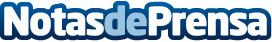 Waffle Wrap abre en Gandía y continúa creciendo"Waffle wrap es una oportunidad de negocio única, de baja inversión y con todas las facilidades que te aporta la central", resalta la nueva franquiciadaDatos de contacto:PabloWaffle Wrap648480452Nota de prensa publicada en: https://www.notasdeprensa.es/waffle-wrap-abre-en-gandia-y-continua-creciendo Categorias: Nutrición Franquicias Gastronomía Madrid Cataluña Andalucia Valencia Emprendedores Restauración Consumo http://www.notasdeprensa.es